Schedule M-1June 30, 2023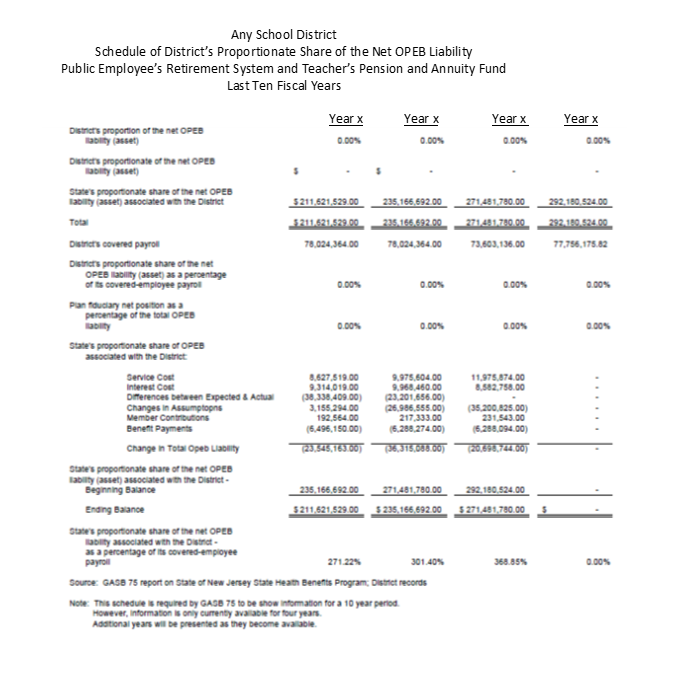 